«Крылья ангела»Людмила Фурман, председатель первичной организации сектора культуры Вороновского райисполкома ОО «Белорусский союз женщин» приняла участие в поздравительной акции «Крылья ангела» организованной совместно с Вороновской районной организацией РОО «Белая Русь, Вороновским районным объединением профсоюзов. Поздравила с прекрасным праздником милых дам и вручила поздравительные открытки.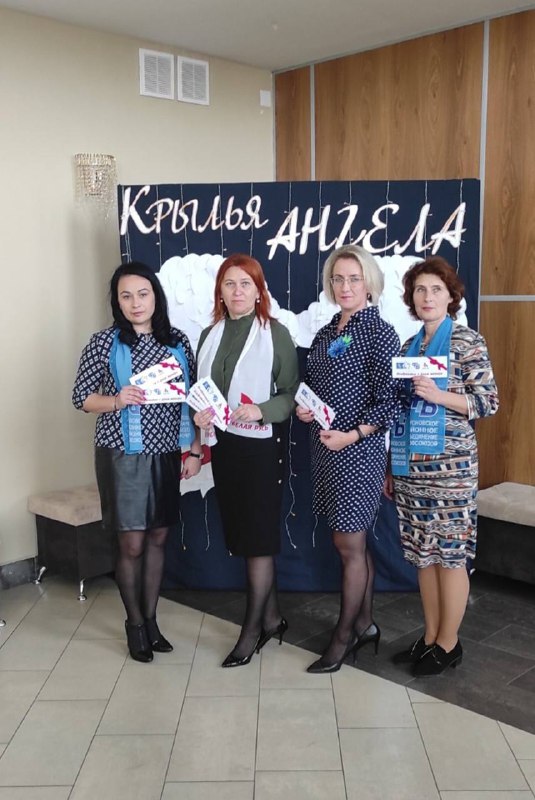 